جامعة الملك سعود - كلية العلوم – قسم الكيمياء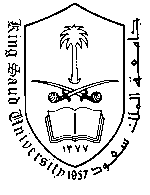 الاختبار الفصلي الأول في مقرر 341 كيم (الفصل الأول1435/1436هـــ)الزمن:  ساعةاسم الطالب:		    				  رقم الطالب: 	س1: ضع دائرة حول رقم الفقرة الصحيحة فقط فيما يلي:                                            10 درجاتالاسم المنهجي للمركب Pyrimidine هو:Azine             b) 1,4-Diazine           c) 1,3-Diazine            d)1,4-Diazoleالصيغة البنائية لمركب 1,3-Oxathiole هي:الاسم الشائع للصيغة البنائية            هو:Imidazole           b) Pyrazole            c) Bipyridine             d) quinolineأي المركبات الآتية يدخل في تركيب مادة الهموجلوبين:Thiophene          b) furan               c) Pyrrole           d)           Oxazoleالتفاعلات المميزة للمركبات الحلقية غير المتجانسة هي:a) Nucleophilic Substitution                                         b) Electrophilic Substitution    c) Electrophilic addition                                                d) Nucleophilic Addition 6- أي المركبات التالية أكثر قاعدية more basicity :Pyridine            b) Pyrrole               c) furan                 d) Thiolaneالصيغة البنائية لمركب 2H,6H-1,3-Dithiain هي:أي المركبات الآتية يتميز بثباتية  Stability أعلى؟Benzene           b) Pyridine            c) Pyrrole              d) Thiopheneالاسم المنهجي للصيغة البنائية:                           هو:Benzo[b]azine                                                                  c) Benzo[c]azine     Benzo[b]pyridine                                                            d)  Benzo[b]azoleأي المركبات الآتية لا يتأثر بالأحماض المخففة Diluted acids ؟Furan                   b) Pyrrole             c)  Pyridine             d) Thiopheneس2: وضح باستخدام المعادلات الكيميائية  مايلي:                                                              3 درجاتأثر إضافة حمض HCl على مركب البيرول:2-إختزال البيرول بواسطة H2/Ni:معاملة البيرول بحمض HNO3 في وجود Ac2O عند 5 oC:س3: أكمل المعادلات الكيميائية التالية:                                                            7 درجات